Publicado en   el 28/01/2015 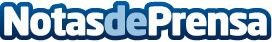 Luxe, una app para encontrar a quien te aparque el cocheDatos de contacto:Nota de prensa publicada en: https://www.notasdeprensa.es/luxe-una-app-para-encontrar-a-quien-te-aparque Categorias: Automovilismo Software Industria Automotriz http://www.notasdeprensa.es